TUGAS AKHIR SISTEM AKUNTANSI KASPADA PT. ASURANSI JASA INDONESIA (PERSERO)KANTOR CABANG MANADODiajukan untuk memenuhi salah satu persyaratandalam menyelesaikan pendidikan ahli madya padaProgram Studi Diploma III AkuntansiOleh :DESSYNDI STIANY LUMENTUTNIM 15041032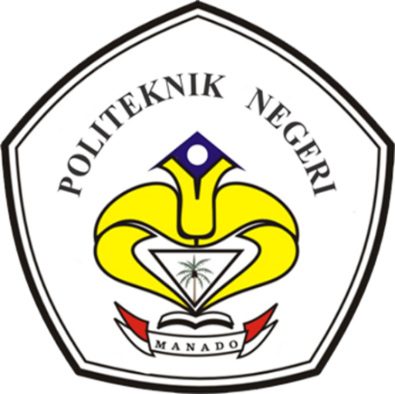 POLITEKNIK NEGERI MANADOJURUSAN AKUNTANSI PROGRAM STUDI D IIIAKUNTANSI2018DAFTAR ISIBAB IPENDAHULUANLatar Belakang MasalahPerusahaan sebagai wadah yang terorganisir dalam tata kehidupan masyarakat dan sebagai pelaku ekonomi harus mampu mengikuti perkembangan dunia usaha agar mampu bersaing dengan perusahaan yang sama bidang usahanya maupun yang berbeda. Oleh karena itu setiap perusahaan harus mampu mengantisipasi masalah yang sudah ada maupun yang akan terjadi. Setiap perusahaan dalam perkembangannya sangat perlu ditunjang oleh tenaga kerja yang berkualitas serta penataan manajemen yang baik.Sistem akuntansi sebagai suatu sistem pembentuk informasi perlu dirancang agar dapat menyediakan informasi-informasi yang berguna bagi semua pihak. Dalam perusahaan yang berskala kecil proses pengendalian operasional perusahaan dapat dilakukan oleh manajer atau pimpinan perusahaan tapi lain halnya dengan perusahaan yang berskala besar, maka diperlukan alat bantu untuk membantu manajer atau pimpinan perusahaan dalam mengawasi, mengontrol serta mengendalikan operasional perusahaan dengan tujuan untuk menemukan kelemahan dan kesalahan untuk memperbaiki dan mencegah pengulangannya. Salah satu alat yang paling efisien dikenal dengan nama pengendalian intern. Secara umum sistem pengendalian intern meliputi struktur organisasi, metode dan ukuran-ukuran yang dikoordinasikan untuk menjaga kekayaan organisasi, mengecek ketelitian kehandalan data akuntansi.Dalam pengendalian intern terdapat unsur-unsur diantaranya struktur organisasi yang memisahkan tanggung jawab fungsional secara tegas, sistem wewenang dan prosedur pencatatan, praktek yang sehat dalam melaksanakan tugas dan fungsi setiap organisasi dan karyawan yang mutunya sesuai dengan tanggung jawabnya.Kas terdiri dari uang tunai dan dana yang disimpan di bank yang pengambilannya tidak dibatasi oleh bank atau perjanjian lain. Kas merupakan uang tunai yang dapat digunakan untuk membiayai kegiatan operasional perusahaan. Pencatatan kas merupakan metode yang digunakan untuk mengontrol keluar masuknya kas baik dari siklus pendapatan ataupun pengeluaran kas. Oleh karena itu pengelolaan yang baik sangat diperlukan perusahaan, dengan demikian perusahaan dapat melaksanakan setiap program atau rencana yang telah diteteapkan demi memajukan kesejahteraan perusahaan itu sendiri.PT. Asuransi Jasa Indonesia (Persero) Kantor Cabang Manado merupakan sebuah perusahaan yang bergerak di  bidang jasa khusunya penyediaan jasa asuransi. Dalam menjalankan usahanya PT. Asuransi Jasa Indonesia (Persero) Kantor Cabang Manado lebih harus memperhatikan pengolahan yang menyangkut semua aktivitas kas.Namun dalam aktifitas perusahaan kadang terjadi kesalahan dalam pengelolaan terhadap kas, terkadang ditemukan praktek yang tidak sehat terjadi dalam menjalankan tugas dan tanggung jawab fungsionalnya. Misalnya dalam pengelolaan terhadap kas yang dilakukan sebagian besar oleh kasir sendiri. Ini dikarenakan sistem penegndalian intern terhadap kas yang ada diperusahaan kurang baik.Oleh karena itu penulis tertarik untuk membahas masalah mengenai sistem kas pada PT. Asuransi Jasa Indonesia (Persero) Kantor Cabang Manado sehingga dalam hal ini penulis mengambil judul: "Sistem Akuntansi Kas pada PT. Asuransi Jasa Indonesia (Persero) Kantor Cabang Manado”Dalam penelitian tugas akhir ini untuk lebih spesifik penulis membatasi penelitian pada masalah: Pengendalian internal atas penerimaan dan pengeluaran kas, meliputi prosedur penerimaan dan pengeluaran kas secara manual yang dilakukan oleh PT. Asuransi Jasa Indonesia (Persero) Kantor Cabang Manado.Rumusan MasalahBagaimana penerapan sistem akuntansi kas pada PT. Asuransi Jasa Indonesia (Persero) Kantor Cabang Manado?Tujuan PenelitianUntuk mengetahui bagaimana penerapan sistem akuntansi kas pada PT. Asuransi Jasa Indonesia (Persero) Kantor Cabang Manado.Manfaat PenelitianBagi PoliteknikHasil penelitian ini dapat digunakan sebagai acuan atau bahan referensi untuk penelitian lebih lanjut. Bagi PerusahaanHasil penelitian ini dapat dijadikan sebagai sumbangan pemikiran dan masukan-masukan untuk dapat lebih meningkatkan efektifitas kinerja perusahaan dan diharapkan dapat bermanfaat bagi perkembangan dan kemajuan perusahaan.Bagi Pihak LainHasil penelitian ini dapat memberikan manfaat bagi yang memerlukan informasi dengan permasalahan yang penulis bahas atau juga sebagai bahan penelitian lebih lanjut.Bagi PenulisSebagai pemenuhan salah satu syarat tujuan pada jurusan akuntansi program diploma III Politeknik Negeri Manado. Serta dapat menambah wawasan pengalaman dan menjadi saran untuk menerapkan ilmu pengetahuan yang diperoleh selama duduk dibangku  kuliah dan membandingkannya dengan keadaan di lapangan.Metode Analisis DataMetode analisis data yang digunakan adalah metode deskriptif komparatif yaitu menggambarkan, menguraikan, menjelaskan suatu praktek akuntansi dan atau praktek perpajakan dan membandingkan dengan standaar yang berkaitan dengan materi.Deskripsi Umum EntitasSejarahPembentukan PT. Asuransi Jasa Indonesia (Persero) merupakan bagian penting dari perjalanan sejarah bangsa dan tanah air Indonesia. Sejarah tersebut bermula pada tahun 1845 ketika dilaksanakan nasionalisasi atas NV Assurantie Maatschappij de nasionalisasi atas NV Assurantie Maatschappij de Nederlander, sebuah perusahaan Asuransi Umum milik colonial Belanda, dan Bloom Vander, perusahaan Asuransi Umum Inggris yang berkedudukan di Jakarta.Proklamasi Kemerdekaan Republik Indonesia yang dinyatakan pada 17 Agustus 1945 oleh Proklamator RI, Ir. Soekarno dan Mohammad Hatta, sekaligus meng-amanatkan pelaksanaan pemindahan kekuasaan dan kepemilikan Kerajaan Belanda kepada Pemerintah Indonesia. Termasuk, melakukan nasionalisasi terhadap dua perusahaan tersebut dan mengubah nama ke-duanya menjadi PT. Asuransi Bendasraya yang bergerak di bidang Asuransi Umum dalam Rupiah dan PT. Umum Internasional Underwriters (UIU) yang bergerak pada bidang Asuransi Umum dalam valuta asing.Kedua perusahaan hasil tindak lanjut nasionalisasi ini bertujuan untuk memberikan manfaat yang maksimal kepada masyarakat dan memperkokoh kemanan serta perekonomian negara. Adapun kebijakan nasionalisasi tersebut dilaksanakan berdasarkan paying hukum Undang-Undang Nomor 86 tahun 1958 tentang Nasionalisasi Perusahaan-Perusahaan Milik Belanda yang berada di dalam wilayah Negara Kesatuan Republik Indonesia.Dalam perjalanan bersejarahnya, melalui Keputusan Menteri Keuangan No. 764/MK/IV/12/1972 tertanggal 9 Desember 1972, pemerintah  Indonesia memutuskan untuk melkukan merger antara PT. Asuransi Bendasraya dan PT. Umum Internasional Underwriters (UIU)menjadi PT. Asuransi Jasa Indonesia (Persero) sebagai sebuah Badan Usaha Milik Negara (BUMN) yang bergerak di bidang usaha Asuransi Umum. Pengesahan penggabungan tersebut selanjutnya dikukuhkan dengan Akta Notaris Mohamad Ali Nomor 1 tanggal 2 Juni 1973.Sebagai salah satu BUMN yang memiliki kinerja usaha gemilang di Indonesia, seluiruh saham PT. Asuransi Jasa Indonesia (Persero) dimiliki oleh Negara Republik Indonesia. Apalagi, perjalanan waktu telah membuktikan bahwa PT. Asuransi Jasa Indonesia (Persero) atau yang dikenal dengan Asuransi Jasindo, memang memiliki pengalaman yang mumpuni, panjang dan matang di bidang Asuransi Umum bahkan sejak era kolonial. Pengalaman ini memberikan nilai kepeloporan tersendiri bagi keberadaan dan pertumbuhan kinerja Asuransi Jasindo hingga saat ini, sehingga berhasil dalam meraih kepercayaan public baik yang ada di dalam maupun di luar negeri.Pasca implemantasi kebijakan nasionalisasi dan pribumi maka kemudian muncul sebuah inisiatif untuk mengoptimalkan fungsi dan peran dari perusahaan nasional tersebut dalam mengahadapi tantangan sekaligus mengisi era kemerdekaan Republik Indonesia.Asuransi Jasindo juga berkomitmen untuk memberikan pelayanan yang prima demi memenuhi kepuasan tertanggung. Asuransi Jasindo juga banyak mendapatkan dukungan reasuradur terkemuka dari seluruh belahan dunia, seperti Swiss Re dan Pertner Re, dalam memberikan back-up reasuransi, terutama pertanggungan yang bersifat mega-risk.Dalam menyelesaikan klaim-klaim besar, komitmen atas ketepatan dan kecepatan Asuransi Jasindo tak perlu diragukan lagi. Hal ini dibuktikan dengan penyelesaian klaim-klaim besar bahkan hingga bernilai triliunan rupiah. Sebut saja misalnya klaim Apogee Kick Motor Satelit Palapa B2 sebesar US$ 75 Juta, BDC Failure Stelit Palapa C2 sebesar US$  31,2 juta. Battery Charging Failure Satelit Palapa C2 sebesar US$ 36,5 juta, dan Loss of DB Satelit Garuda milik Aces International hingga senilai US$ 101,5 juta.Pengalaman dan kemampuan Asuransi Jasindo yang mengundang decak kagum ini, telah pula diakui oleh badan pemeringkat internasional yaitu Standard and Poor’s untuk kategori “Claim Paying Ability” pada tahun 1997 dengan peringkat BBB. Selanjutnya, di tahun 2009, Asuransi Jasindo kembali mendapatkan pengakuan sebagai satu-satunya perusahaan Asuransi Umum Nasional yang memperoleh rating dari badan pemeringkat internasional AM Best yang berbasis di Hongkong dan Amerika Serikat, untuk kategori “Financial Strength Ability” (Stable Outlook) dengan peringkat B++ dan Issuer Credit Ability (Stable Outlook) dengan peringkat BBB.PT. Asuransi Jasa Indonesia memiliki kantor pusat yang terletak di Jakarta, dengan kantor-kantor cabang yang tersebar Tabel 1.1:KantorCabangPT. Asuransi Jasa IndonesiaSumber: jasindo.co.idVisi dan Misi PT. Asuransi Jasa Indonesia (Persero)V i s i:Menjadi Perusahaan Asuransi Terpercaya dan Terandal.Mi s i:Menyelenggarakan Usaha Asuransi Dengan Pelayanan Prima dan Tetap Menjaga Kemampulabaan yang Berkesinambungan.Struktur Organisasi dan Job DeskripsiGambar 1.1: Struktur Organisasi PT. Asuransi Jasa Indonesia (Persero) Kantor Cabang Manado Sumber: Asuransi Jasa IndonesiaJOB DESKRIPSIKepala Kantor CabangMengusahakan kelancaran dan ketertiban pelaksanaan pekerjaan, serta mengusahakan pengamanan, pemanfaatan dan pengembangan SDM, alat/sarana fisik dan dana milik perusahaan di lingkungan kantor cabang.Membantu usaha pemasaran jasa asuransi kepada calon tertanggung yang di nilai potensial di wilayah kerjanya.Menandatangani polis-polis dan surat keluar.Memberikan persetujuan klaim, akseptasi, keuangan.Membangun citra perusahaan yang baik di wilayah kantor cabang.Menilai dan mengusulkan promosi atau mutasi jebatan bawahannya.Menandatangani laporan-laporan, memo, nota dinas dan surat dinas keluar lainnya.Berhubungan dengan instansi atau pihak luar perusahaan dalam batas wewenang yang di tetapkan.Mengajukan rencana anggaran tahunan untuk keperluan kantor cabang.Memutuskan menandatangani perubahan dan pembatalan atas nota pertanggungan yang telah di terbitkan serta menandatangani surat pemberitahuan pengembalian premi sesuai dengan batas wewenang yang telah di tetapkan.Menandatangani cel, bilyet giro, surat perintah transfer, dan memberikan tugas-tugas khusus kepada bawahannya.Kepala Unit Keuangan dan SDMKoordinasi terhadap administrasi pembukuan/akuntansi, perbendaharaan serta pemenuhan kewajiban-kewajiban cabang.Penyelenggaraan administrasi yang menyangkut personalia cabang, mengawasi pelaksanaan peraturan-peraturan dan disiplin karyawan.Mengatur penggunaan dana kantor cabang.Monitoring realisasi biaya bulanan pada Unit Keuangan.Memonitor dan koordinasi pelaksanaan penagihan piutang.Melakukan koordinasi dan pembinaan terhadap pelaksanaan tugas dan koordinasi terhadap pekerjaan SDM pada Unit Keuangan.Menyusun Action Plan dan Anggaran Tahunan pada Unit KeuanganMelaksanakan tugas-tugas dari kepala cabang.KasirMenerima Setoran Tunai dan Giral Pelunasan Premi.Membuat bukti kas dan slip penyetoran ke rekening Bank.Membuat bukti kas transfer, khusus untuk setoran dalam bentuk US$Melakukan pembayaran kas kredit.Membuat administrasi kas.Membuat klad kas.Membuat laporan harian kas.Melaksanakan tugas-tugas lain dari atasan.Staff KeuanganMenerima polis, kwitansi dan nota dari unit Teknik.Membuat dan meregistrasi Surat Pengantar Polis (SPP).Menyampaikan polis dan kwitansi serta melakukan penagihan premi kepada tertanggung, agen.Memfile tanda terima polis dan nota produksi.Menerima pembayaran premi hasil penagihan dan membukukannya.Membuat daftar perincian premi lunas dan bukti Kas Debet/Bank Debet serta meregistrasi pelunasan premi.Membuat surat dan daftar perincian permohonan dana komisi.Membuat bukti kas kredit pembayaran komisi dan meregister pada buku pembayaran komisi.Memfile nota premi dan nota komisi, copy kas debet dan bank debet dan copy kas kredit pembayaran komisi serta bukti memorial.Menerima dan memfile  output komputer menyangkut kepentingan pengerahan dana.Melaksanakan tugas lain dari atasan.Aktivitas UsahaAsuransi Jasindo atau PT. Asuransi Jasa Indonesia adalah Badan Usaha Milik Negara (BUMN) yang bergerak di bidang asuransi. Produk dari Jasindo terbagi menjadi dua jenis yakni produk untuk korporasi dan produk ritel. Produk Ritel merupakan produk yang bersifat perorangan, produk-produk ritel antara lain :Jasindo Agri merupakan perlindungan kepada para petani, peternak dan nelayan agar mendapatkan kenyamanan dan keamanan dalam menjalankan kegiatan mereka sehingga dapat memusatkan perhatian pada pengelolaan usahatani, peternakan dan usaha penangkapan ikan yang lebih baik, lebih aman, lebih menguntungkan.Jasindo Travel Insurance adalah produk asuransi perjalanan yang komprehensif, yang memberikan jaminan manfaat perlindungan medis (reimbursement), bantuan darurat (evakuasi dan repatriasi), kecelakaan diri dan meninggal dunia akibat kecelakaan, ketidaknyamanan perjalanan, untuk tertanggung yang melakukan perjalanan lintas negeri maupun lintas Negara.Jasindo Health merupakan produk asuransi kesehatan yang meliputi jaminan rawat inap, Rawat jalan, Rawat gigi, Manfaat Melahirkan, serta manfaat Medical Check Up.Jasindo Sekolah adalah jaminan Asuransi bagi Pelajar atau Mahasiswa akibat suatu kecelakaan. Memberikan ganti rugi dalam bentuk financial akibar risiko kecelakaan yang menimpa pemegang kartu peserta.Jasindo Pengangkutan (Cargo) memberikan jaminan terhadap risiko-risiko yang mengancam barang yang diangkut baik melalui darat, laut, maupun udara.Jasindo Kebakaran memberikan jaminan atas kerugian / kerusakan harta benda, atau kepentingan yang dipertanggungkan, yang disebabkan oleh atara lain kebakaran, petir, ledakan, kejatuhan pesawat terbang dan asap.Jasindo Lintasan adalah asuransi perjalanan yang memberikan proteksi dalam seluruh perjalanan darat selama masa pertanggungan sesuai tertera di dalam kartu peserta lintasan.Jasindo Oto Plus memberikan perlindungan asuransi kendaraan sesuai kebutuhan.Jasindo Mikro adalah produk yang memberikan perlindungan komprehensif selama setahun yang meliputi risiko kecelakaan diri dan kebakaran rumah tinggal dengan nilai premi yang ekonomisJasindo Pelangi, adalah asuransi yang memberikan proteksi dalam penerbangan dan pelayaran.Jasindo Mudik, memberikan perlindungan asuransi perjalanan pada saat mudik hari lebaran, natal, dan tahun baru serta hari besar lainnya yang berlaku sejak H-10 Hingga H+10.Produk Korporasi, merupakan asuransi untuk perusahaan atau instansi, antara lain :Jasindo Kebakaran memberikan jaminan atas kerugian / kerusakan harta benda, atau kepentingan yang dipertanggungkan, yang disebabkan antara lain kebakaran, petir dan ledakan.Jasindo Rekayasa (engineering), asuransi jasindo memberikan jaminan perlindungan pada para pelaku industry teknik, mislanya meliputi asuransi Contractor’s All Risks (CAR), Erection All Risk (EAR), Electrical Equipment Insurance (EEI), Contractor’s Plan and Machinery (CPM), Machinery Breakdown (MB).Jasindo Tanggung Gugat (Liability) memberikan perlindungan bagi tertanggung terhadap tuntutan hukum dari pihak ketiga.Jasindo Aviation & Satelit menawarkan produk-produk asuransi pesawat untuk memberkan jaminan perlindungan atas segala aktifitas penerbangan udara untuk risiko-risiko yang di jamin didalam kondisi polis. Seperti risiko terhadap rangka pesawat, personal accident, lost of licence, serta ground handling liability & jaminan asuransi terhadap risiko-risiko satelit pada saat pre-launch, launch dan ketika satelit in orbit.Jasindo Keuangan suatu bentuk penjaminan yang diminta oleh pihak oblige (pemilik proyek) kepada principal (pelaksana proyek) atau tertanggung dengan maksud untuk menyatakan kemampuan principal dalam melaksanakan pekerjaanya sesuai dengna kontrak / perjanjian. Jenis jaminannya antara lain : jaminan penawaran, jaminan pelaksanaan, jaminan uang muka, jaminan pemeliharaan, custom bond dan kontrak bank garansi.Jasindo Bidang Kelautan (Marine Insurance) menyediakan paket produk asuransi yang bertujuan untuk memberikan jaminan perlindungan kerugian atas kecelakaan maupun konsekuensi yang timbul dari aktivitas pelayaran dan kegiatan-kegiatan pendukungnya. Dengan jaminan yang mencakup kerugian karena kerusakan fisik maupun tanggung jawab hukum kepada pihak ketiga.Jasindo Minyak dan Gas (Oil & Gas Insurance), memberikan jaminan ganti rugi terhadap kerusakan atau kerugian yang dikhususkan pada kegiatan indutri minyak dan gas baik onshore maupun offshore.No.NAMA KANTOR CABANGTEMPAT1Kantor Pejualan Tanjung PerakJawa Timur2Kantor Penjualan KarawangJawa Barat3Kantor Penjualan Bumi Serpong DamaiBanten4Kantor Penjualan Kelapa GadingDKI Jakarta5CirebonJawa Barat6Kantor Penjualan Toli-toliSulawesi Tengah7Pematang SiantarPematang Siantar8Kantor Pusat Asuransi JasindoDKI Jakarta9Kantor Penjualan MagelangJawa Tengah10Kantor Penjualan Pangkal PinangKepulauan Bangka1112Kantor Penjualan PekalonganJawa Tengah121JayapuraPapua Barat13SorongPapua Barat14AmbonMaluku15Ternate	2Maluku Utara16Kantor Penjualan Pare-PareSulawesi Selatan17MakassarSulawesi Selatan18KendariSulawesi Utara19PaluSulawesi Tengah20Kantor Penjualan LuwukSulawesi Tengah21Kantor Penjualan GorontaloGorontalo22ManadoSulawesi Utara23BanjarmasinKalimantan Selatan24Kantor Penjualan TanjungKalimantan Selatan25BalikpapanKlaimantan Timur26SamarindaKalimantan Timur27Kantor Penjualan Tanjung RedepKalimantan Timur28Kantor Penjualan TarakanKlimantan Timur29Kantor Penjualan Pangkalan BunKalimantan Tengah30SampitKalimantan Tengah31Kantor Penjualan PalangkarayaKalimantan Tengah32Kantor Penjualan SintangKalimantan Barat33SingkawangKalimantan Barat34PontianakKalimantan Barat35Kupang NTT36Kantor Penjualan EndeNTT37MataramNTB38Kantor Penjualan BimaNTB39DenpasarBali40Kantor Penjualan MojokertoJawa Timur41MalangJawa Timur42JemberJawa Timur43Kantor Penjualan KediriJawa Timur44Surabaya RitelJawa Timur45Surabaya Korporasi	Jawa Timur46Kantor Penjualan MadiunJawa Timur47Kantor Penjualan BanyuwangiJawa Timur48YogyakartaDIY49SoloJawa Tengah50Kantor Penjualan  KudusJawa Tengah51SemarangJawa Tengah52TegalJawa Tengah53PurwokertoJawa Tengah54SerangBanten55BogorJawa Barat56Bandung RitelJawa Barat57Bandung KorporasiJawa Barat58Kantor Penjualan BekasiJawa Barat59Kantor Penjualan SukabumiJawa Barat60TasikmalayaJawa Barat61Kantor Penjualan TangerangBanten62Jakarta PemudaDKI Jakarta63Jakarta S. ParmanDKI Jakarta64Jakarta MentengDKI Jakarta65Jakarta Gatot SubrotoDKI Jakarta66Jakarta Pintu BesarDKI Jakarta67Kantor Penjualan DepokJawa Barat68Bandar LampungLampung69Kantor Penjualan PrabumulihSumatera Selatan70PalembangSumatera Selatan71BengkuluBengkulu72JambiJambi73Kantor Penjualan Pnagkalan KerinciRiau74PekanbaruRiau75BatamRiau76Kantor Penjualan Lubuk LinggauSumatera Selatan77Kantor Penjualan DumaiRiau78Kantor Penjualan Tanjung Pinang Riau79Kantor Penjualan BukittinggiSumatera Barat80PadangSumatera Barat81Kantor Penjualan Padang SidempuanSumatera Utara82MedanSumatera Utara83LhoksumaweAceh84Kantor Penjualan LangsaAceh85Kantor Penjualan Bandar JayaLampung86Banda AcehAceh87Kantor Penjualan PluitDKI Jakarta88Kantor Penjualan Muara BungoJambi89Kantor Penjualan ManokwariPapua Barat